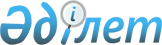 Об утверждении Правил оказания государственных услуг в области информацииПриказ Министра информации и общественного развития Республики Казахстан от 2 апреля 2020 года № 101. Зарегистрирован в Министерстве юстиции Республики Казахстан 3 апреля 2020 года № 20296.
      В соответствии с подпунктом 1) статьи 10 Закона Республики Казахстан "О государственных услугах", ПРИКАЗЫВАЮ:
      Сноска. Преамбула - в редакции приказа Министра информации и общественного развития РК от 21.01.2022 № 16 (вводится в действие по истечении десяти календарных дней после дня его первого официального опубликования).


      1. Утвердить:
      1) Правила оказания государственной услуги "Постановка на учет, переучет, выдача дубликата свидетельства отечественного теле-, радиоканала" согласно приложению 1 к настоящему приказу;
      2) Правила оказания государственной услуги "Выдача лицензии для занятия деятельностью по распространению теле-, радиоканалов" согласно приложению 2 к настоящему приказу;
      3) Правила оказания государственной услуги "Постановка на учет, переучет, выдача дубликата свидетельства иностранного теле-, радиоканала, распространяемого на территории Республики Казахстан" согласно приложению 3 к настоящему приказу;
      4) Правила оказания государственной услуги "Постановка на учет или переучет периодических печатных изданий, информационных агентств и сетевых изданий" согласно приложению 4 к настоящему приказу.
      Сноска. Пункт 1 - в редакции приказа Министра информации и общественного развития РК от 25.02.2022 № 50 (вводится в действие по истечении десяти календарных дней после дня его первого официального опубликования).


      2. Признать утратившим силу некоторые приказы согласно приложению 6 к настоящему приказу.
      3. Комитету информации Министерства информации и общественного развития Республики Казахстан в установленном законодательством Республики Казахстан порядке обеспечить: 
      1) государственную регистрацию настоящего приказа в Министерстве юстиции Республики Казахстан;
      2) размещение настоящего приказа на интернет-ресурсе Министерства информации и общественного развития Республики Казахстан.
      4. Контроль за исполнением настоящего приказа возложить на курирующего вице-министра информации и общественного развития Республики Казахстан. 
      5. Настоящий приказ вводится в действие по истечении десяти календарных дней после дня его первого официального опубликования.  Правила оказания государственной услуги "Постановка на учет, переучет, выдача дубликата свидетельства отечественного теле-, радиоканала"
      Сноска. Правила - в редакции приказа Министра информации и общественного развития РК от 21.01.2022 № 16 (вводится в действие по истечении десяти календарных дней после дня его первого официального опубликования). Глава 1. Общие положения
      1. Настоящие Правила разработаны в соответствии с подпунктом 1) статьи 10 Закона Республики Казахстан "О государственных услугах" и определяют порядок оказания государственной услуги "Постановка на учет, переучет, выдача дубликата свидетельства отечественного теле-, радиоканала".
      2. Государственная услуга "Постановка на учет, переучет, выдача дубликата свидетельства отечественного теле-, радиоканала" (далее – государственная услуга) оказывается Комитетом информации Министерства информации и общественного развития Республики Казахстан (далее – услугодатель).
      3. Уполномоченный орган направляет информацию о внесенных изменениях и (или) дополнениях в настоящие Правила оператору информационно-коммуникационной инфраструктуры "электронного правительства", услугодателю и в Единый контакт-центр в течение трех рабочих дней со дня государственной регистрации в органах юстиции.Глава 2. Порядок оказания государственных услуг
      Сноска. Пункт 3 - в редакции приказа и.о. Министра информации и общественного развития РК от 30.12.2022 № 570 (вводится в действие по истечении десяти календарных дней после дня его первого официального опубликования).


      4. Для получения государственной услуги физические и (или) юридические лица осуществляющие деятельность предоставления услуг в области телерадиовещания на территории Республики Казахстан (далее – услугополучатель) направляют услугодателю через веб-портал "электронного правительства" www.egov.kz, www.elicense.kz (далее - Портал), заявление по форме согласно приложениям 1, 2 или 3 к настоящим Правилам, а также документы указанные в Перечне основных требований к оказанию государственной услуги согласно приложению 4 к настоящим Правилам.
      Канцелярия услугодателя в день поступления документов осуществляет их прием, регистрацию и передает на исполнение ответственному структурному подразделению. При обращении услугополучателя после окончания рабочего времени, в выходные и праздничные дни согласно трудовому законодательству, прием заявлений и выдача результатов оказания государственной услуги осуществляется следующим рабочим днем.
      Сотрудник ответственного структурного подразделения услугодателя в течение 2 (двух) рабочих дней с момента регистрации документов, проверяет полноту представленных документов.
      Сведения о документах, удостоверяющих личность услугополучателя, о государственной регистрации (перерегистрации) юридического лица, о регистрации в качестве индивидуального предпринимателя, документ подтверждающий оплату услугодатель получает из соответствующих государственных информационных систем через шлюз "электронного правительства". 
      При представлении услугополучателем неполного пакета документов и (или) документов с истекшим сроком действия сотрудник ответственного структурного подразделения в указанные сроки готовит мотивированный отказ в дальнейшем рассмотрении заявления в форме электронного документа подписанный электронной цифровой подписью (далее – ЭЦП) руководителя или его заместителей уполномоченного органа и направляет заявителю в личный кабинет Портала.
      При выявлении оснований для отказа в оказании государственной услуги услугодатель уведомляет услугополучателя о предварительном решении об отказе в оказании государственной услуги, а также о времени и месте (способе) проведения заслушивания для предоставления услугополучателю возможности выразить позицию по предварительному решению.
      Услугодатель уведомляет услугополучателя о заслушивании не менее чем за 3 (три) рабочих дня до завершения срока оказания государственной услуги. Заслушивание проводится не позднее 2 (двух) рабочих дней со дня уведомления в соответствствии с пунктом 1 статьи 73 Административного процедурно-процессуального кодекса Республики Казахстан.
      По результатам заслушивания услугодатель выдает свидетельство о постановке на учет, переучет, выдача дубликата отечественного теле-, радиоканала либо мотивированный отказ в оказании государственной услуги".
      Сноска. Пункт 4 - в редакции приказа и.о. Министра информации и общественного развития РК от 30.12.2022 № 570 (вводится в действие по истечении десяти календарных дней после дня его первого официального опубликования).


      5. В случае предоставления услугополучателем полного пакета документов для получения свидетельства о постановке на учет сотрудник структурного подразделения услугодателя в течение 8 (восьми) рабочих дней рассматривает документы на содержание заявления, проверяет на наличие одинакового названия в реестре поставленных на учет отечественных теле-, радиоканалов, а также проверяет предоставленную квитанцию на правильность заполнения реквизитов, по итогам формирует свидетельство о постановке на учет.
      При несоответствии услугополучателя вышеуказанным требованиям услугодатель выносит решение об отказе в оказании государственной услуги.
      Услугополучателю направляется уведомление с приложением предварительного решения об отказе в оказании государственной услуги в срок не позднее чем за 3 (три) рабочих дня до его подписания.
      Услугополучателем предоставляется возражение к предварительному решению об отказе в оказании государственной услуги в срок не позднее 2 (двух) рабочих дней со дня получения уведомления.
      По результатам рассмотрения возражения, в случае поступления от услугополучателя, услугодатель выдает свидетельство о постановке на учет либо мотивированный отказ в оказании государственной услуги.
      6. Теле-, радиоканал подлежит переучету в случаях смены собственника либо изменения организационно-правовой формы, наименования, а также названия теле-, радиоканала.
      7. При подаче услугополучателя заявления на переучет свидетельства сотрудник структурного подразделения услугодателя рассматривает документы в течение 8 (восьми) рабочих дней на содержание заявления, проверяет на наличие одинакового названия в реестре поставленных на учет отечественных теле-, радиоканалов, а также в случае изменения собственника проверяет предоставленные данные документов, подтверждающих смену собственника/передачу прав собственности.
      При несоответствии услугополучателя вышеуказанным требованиям услугодатель выносит решение об отказе в оказании государственной услуги.
      Услугополучателю направляется уведомление с приложением предварительного решения об отказе в оказании государственной услуги в срок не позднее чем за 3 (три) рабочих дня до его подписания.
      Услугополучателем предоставляется возражение к предварительному решению об отказе в оказании государственной услуги в срок не позднее 2 (двух) рабочих дней со дня получения уведомления.
      По результатам рассмотрения возражения, в случае поступления от услугополучателя, услугодатель выдает свидетельство о переучете либо мотивированный отказ в оказании государственной услуги.
      8. При подаче услугополучателя заявления на дубликат свидетельства о постановке на учет отечественного теле-, радиоканала (если ранее выданное свидетельства о постановке на учет отечественного теле-, радиоканала было оформлено в бумажной форме) сотрудник ответственного структурного подразделения услугодателя рассматривает в течение 8 (восьми) рабочих дней на содержание заявления, а также проверяет предоставленную квитанцию на правильность заполнения реквизитов.
      При несоответствии услугополучателя вышеуказанным требованиям услугодатель выносит решение об отказе в оказании государственной услуги.
      Услугополучателю направляется уведомление с приложением предварительного решения об отказе в оказании государственной услуги в срок не позднее чем за 3 (три) рабочих дня до его подписания.
      Услугополучателем предоставляется возражение к предварительному решению об отказе в оказании государственной услуги в срок не позднее 2 (двух) рабочих дней со дня получения уведомления.
      По результатам рассмотрения возражения, в случае поступления от услугополучателя, услугодатель выдает дубликат свидетельства либо мотивированный отказ в оказании государственной услуги.
      9. Основаниями для отказа в оказании государственной услуги являются:
      1) услугадателем ранее выдано свидетельство о постановке на учет теле-, радиоканала с тем же названием и распространением на той же территории либо сходным до степени его смешения с названием ранее созданного теле-, радиоканала;
      2) содержание заявления не соответствует требованиям приложению 4 настоящих Правил;
      3) не уплачен сбор за постановку на учет теле-, радиоканала;
      4) в заявлении о переучете теле-, радиоканала ввиду смены собственника не указаны номер и дата договора о передаче прав собственности на теле-, радиоканал другому лицу;
      5) к постановке на учет заявлен теле-, радиоканал с тем же названием (частью названия) и той же тематической направленностью, выпуск которого ранее прекращен судом, или заявлен теле-, радиоканал, дублирующий название и тематическую направленность, а также в случае подачи заявления собственником или главным редактором (редактором) теле-, радиоканала, выпуск которых был прекращен решением суда, в течение трех лет со дня вступления в законную силу решения суда;
      6) установление недостоверности документов, представленных услугополучателем для получения государственной услуги, и (или) данных (сведений), содержащихся в них;
      7) в отношении услугополучателя имеется вступившее в законную силу решение (приговор) суда о запрещении деятельности или отдельных видов деятельности, требующих получения определенной государственной услуги. Глава 3. Порядок обжалования решений, действий (бездействия) центральных государственных органов, услугодателя и (или) их должностных лиц по вопросам оказания государственных услуг
      10. Рассмотрение жалобы на решение, действия (бездействия) услугодателя по вопросам оказания государственной услуги, производится должностным лицом, вышестоящим уполномоченным органом в области телерадиовещания, уполномоченным органом по оценке и контролю за качеством оказания государственных услуг (далее – орган, рассматривающий жалобу) в соответствии с законодательством Республики Казахстан.
      Жалоба подается услугодателю и (или) должностному лицу, чье решение, действие (бездействие) обжалуются.
      Жалоба услугополучателя, поступившая в адрес услугодателя, в соответствии с пунктом 2 статьи 25 Закона Республики Казахстан "О государственных услугах" подлежит рассмотрению в течение 5 (пяти) рабочих дней со дня ее регистрации.
      Жалоба услугополучателя, поступившая в адрес уполномоченного органа по оценке и контролю за качеством оказания государственных услуг подлежит рассмотрению в течение 15 (пятнадцати) рабочих дней со дня ее регистрации.
      Услугодатель, должностное лицо, чье решение, действие (бездействие) обжалуются, не позднее 3 (трех) рабочих дней со дня поступления жалобы направляют ее и административное дело в орган, рассматривающий жалобу.
      При этом услугодатель, должностное лицо, чье решение, действие (бездействие) обжалуется, вправе не направлять жалобу в орган, рассматривающий жалобу, если он в течение 3 (трех) рабочих дней примет благоприятный административный акт, совершит административное действие, полностью удовлетворяющее требованиям, указанным в жалобе.
      Если иное не предусмотрено законом, обращение в суд допускается после обжалования в досудебном порядке.
      Сноска. Пункт 10 - в редакции приказа Министра информации и общественного развития РК от 04.08.2022 № 302 (вводится в действие по истечении десяти календарных дней после дня его первого официального опубликования).

                                Заявление
      Прошу Вас поставить на учет отечественный теле-, радиоканал________________________________________________________________             (наименование теле-, радиоканала)Наименование собственника теле-, радиоканала________________________________________________________________________________________ (фамилия, имя, отчество (при его наличии) наименование и организационно-правовая форма собственника)Адрес собственника теле-, радиоканала _______________________________             (место жительство/место нахождения, контактные данные)БИН/ИИН _______________________________________________________Тематическая направленность теле-, радиоканала: _______________________Среднесуточный объем собственного вещания: _________________________Среднесуточный объем ретранслируемого вещания: _________________________________________________ ___________________________________(фамилия, имя, отчество (при наличии) (подпись) наименование заявителя)Согласен на использования сведений, составляющих охраняемую законом тайну,содержащихся в информационных системахМесто печати (при наличии) "_____" _________________20___года                                Заявление
      Прошу Вас осуществить переучет отечественного теле-, радиоканала___________________________________________________________________                   (наименование теле-, радиоканала)по следующей причине _______________________________________________                               (указать причину)Наименование собственника теле-, радиоканала___________________________________________________________________                   (фамилия, имя, отчество (при наличии))___________________________________________________________________       (при его наличии)/наименование и организационно-правовая форма собственника)Адрес собственника теле-, радиоканала__________________________________________________________________       (место жительство/место нахождения, контактные данные)БИН/ИИН__________________________________________________________Тематическая направленность теле-, радиоканала: _________________________Среднесуточный объем собственного вещания: ___________________________Среднесуточный объем ретранслируемого вещания: _______________________Данные документов, подтверждающих смену собственника/передачу правсобственности: (указываются данные документа, номер и дата документа, ИИН/БИН ифамилия, имя, отчество (при наличии) наименование иорганизационно-правовая форма лица, которому переходят правасобственности (заполняется в случае смены собственника)№ п/п                   Данные документа12Согласен на использования сведений, составляющих охраняемую законом тайну,содержащихся в информационных системах ________ "__" ____ 20 __ г. (подпись)___________________________________ _____________________ (фамилия, имя, отчество (при наличии)             (подпись) наименование заявителя) Место печати "__" _____________20___года (при наличии)                                      Заявление
      Прошу Вас выдать дубликат свидетельства о постановке на учет отечественного теле-, радиоканала ___________________________________________________________________                   (наименование теле-, радиоканала)в связи ________________________________________________________________________                               (указать причину)Наименование собственника теле-, радиоканала_______________________________________________________________________________ (фамилия, имя, отчество (при его наличии) наименование иорганизационно-правовая форма собственника)Адрес собственника теле-, радиоканала_______________________________________________________________________________(место жительство/место нахождения, контактные данные)БИН/ИИН_______________________________________________________________________________К заявлению прилагаются:1._________________________2.________________________________________________________________ _____________________(Ф.И.О. (при наличии) наименование заявителя) (подпись)Согласен на использования сведений, составляющих охраняемуюзаконом тайну, содержащихся в информационных системах__________ "__" __________ 20 __ г.(подпись)Место печати "__" _____________20___года(при наличии)
      Сноска. Приложение 4 - в редакции приказа и.о. Министра информации и общественного развития РК от 30.12.2022 № 570 (вводится в действие по истечении десяти календарных дней после дня его первого официального опубликования).                                Форма сведений
      Имущественные права собственника теле-, радиоканала на помещения и площади сотдельным входом или на их аренду: (указывается местонахождение помещения и егохарактеристики) (площадь в квадратный метр, кадастровый номер, вид имущественногоправа, данные договора аренды)
      обязуется______________________________________________________             (фамилия, имя, отчество (при его наличии)/наименование иорганизационно-правовая форма собственника) вести запись и обеспечивать хранениетранслируемых и ретранслируемых теле-,радиопрограмм в течение шести месяцев.Согласен на использования сведений, составляющих охраняемую законом тайну,содержащихся в информационных системах__________ "_____" _________ 20 ____ года(подпись)____________________________ _____________________(фамилия, имя, отчество (при его наличии) / (подпись)наименование заявителя)Место печати "__" _____________20___года(при наличии) Правила оказания государственной услуги "Выдача лицензии для занятия деятельностью по распространению теле-, радиоканалов"
      Сноска. Правила - в редакции приказа Министра информации и общественного развития РК от 21.01.2022 № 16 (вводится в действие по истечении десяти календарных дней после дня его первого официального опубликования). Глава 1. Общие положения
      1. Настоящие Правила разработаны в соответствии с подпунктом 1) статьи 10 Закона Республики Казахстан "О государственных услугах" и определяют порядок оказания государственной услуги "Выдача лицензии для занятия деятельностью по распространению теле-, радиоканалов".
      2. Государственная услуга "Выдача лицензии для занятия деятельностью по распространению теле-, радиоканалов" (далее – государственная услуга) оказывается Комитетом информации Министерства информации и общественного развития Республики Казахстан (далее – услугодатель).
      3. Уполномоченный орган направляет информацию о внесенных изменениях и (или) дополнениях в настоящие Правила оператору информационно-коммуникационной инфраструктуры "электронного правительства", услугодателю и в Единый контакт-центр в течение трех рабочих дней со дня государственной регистрации в органах юстиции.
      Сноска. Пункт 3 - в редакции приказа и.о. Министра информации и общественного развития РК от 30.12.2022 № 570 (вводится в действие по истечении десяти календарных дней после дня его первого официального опубликования).

 Глава 2. Порядок оказания государственных услуг
      4. Для получения государственной услуги физические и (или) юридические лица осуществляющие деятельность предоставления услуг в области телерадиовещания на территории Республики Казахстан (далее – услугополучатель) направляют услугодателю через веб-портал "электронного правительства" www.egov.kz, www.elicense.kz (далее - Портал), заявление по форме согласно приложениям 1 и 2, а также документы указанные в Перечне основных требований к оказанию государственной услуги согласно приложению 4 к настоящим Правилам.
      Канцелярия услугодателя в день поступления документов осуществляет их прием, регистрацию и передает на исполнение ответственному структурному подразделению. При обращении услугополучателя после окончания рабочего времени, в выходные и праздничные дни согласно трудовому законодательству, прием заявлений и выдача результатов оказания государственной услуги осуществляется следующим рабочим днем.
      Сотрудник ответственного структурного подразделения услугодателя в течение 2 (двух) рабочих дней с момента регистрации документов, проверяет содержание заявления и полноту представленных документов, а также предоставленную квитанцию на правильность заполнения реквизитов.
      Сведения о документах, удостоверяющих личность услугополучателя, о государственной регистрации (перерегистрации) юридического лица, о регистрации в качестве индивидуального предпринимателя, документ подтверждающий оплату услугодатель получает из соответствующих государственных информационных систем через шлюз "электронного правительства".
      При представлении услугополучателем неполного пакета документов и (или) документов с истекшим сроком действия сотрудник ответственного структурного подразделения в указанные сроки готовит мотивированный отказ в дальнейшем рассмотрении заявления в форме электронного документа подписанный электронной цифровой подписью (далее – ЭЦП) руководителя или его заместителей уполномоченного органа и направляет заявителю в личный кабинет Портала.
      При выявлении оснований для отказа в оказании государственной услуги услугодатель уведомляет услугополучателя о предварительном решении об отказе в оказании государственной услуги, а также о времени и месте (способе) проведения заслушивания для предоставления услугополучателю возможности выразить позицию по предварительному решению.
      Услугодатель уведомляет услугополучателя о заслушивании не менее чем за 3 (три) рабочих дня до завершения срока оказания государственной услуги. Заслушивание проводится не позднее 2 (двух) рабочих дней со дня уведомления в соответствствии с пунктом 1 статьи 73 Административного процедурно-процессуального кодекса Республики Казахстан.
      По результатам заслушивания услугодатель выдает лицензию для занятия деятельностью по распространению теле-, радиоканалов либо мотивированный отказ в оказании государственной услуги".
      Сноска. Пункт 4 - в редакции приказа и.о. Министра информации и общественного развития РК от 30.12.2022 № 570 (вводится в действие по истечении десяти календарных дней после дня его первого официального опубликования).


      5. В случае предоставления услугополучателем полного пакета документов для получения лицензии для занятия деятельностью по распространению теле-, радиоканалов сотрудник структурного подразделения услугодателя в течение 11 (одиннадцати) рабочих дней рассматривает документы и форму сведений на соответствие квалификационным требованиям путем проведения профилактического контроля в соответствии с Предпринимательским кодексом Республики Казахстан. По итогам профилактического контроля сотрудник структурного подразделения услугодателя формирует лицензию для занятия деятельностью по распространению теле-, радиоканалов.
      При несоответствии услугополучателя вышеуказанным требованиям услугодатель выносит решение об отказе оказании государственной услуги.
      Услугополучателю направляется уведомление с приложением предварительного решения об отказе в оказании государственной услуги в срок не позднее чем за 3 (три) рабочих дня до его подписания.
      Услугополучателем предоставляется возражение к предварительному решению об отказе в оказании государственной услуги в срок не позднее 2 (двух) рабочих дней со дня получения уведомления.
      По результатам рассмотрения возражения, в случае поступления от услугополучателя, услугодатель выдает лицензию для занятия деятельностью по распространению теле-, радиоканалов, либо мотивированный отказ в оказании государственной услуги.
      6. Лицензии для занятия деятельностью по распространению теле-, радиоканалов подлежат переоформлению в случаях изменения наименования вида и (или) подвида деятельности, фамилии, имени, отчества (при его наличии) физического лица, индивидуального предпринимателя, изменения его наименования и адреса, юридического лица в форме слияния, присоединения, выделения или преобразования, наименования и (или) юридического адреса юридического лица лицензии.
      7. При подаче услугополучателем заявления на переоформление лицензии сотрудник структурного подразделения услугодателя в течение 11 (одиннадцати) рабочих дней рассматривает документы на содержание заявления, а также проверяет предоставленную квитанцию на правильность заполнения реквизитов.
      При несоответствии услугополучателя вышеуказанным требованиям услугодатель выносит решение об отказе в оказании государственной услуги.
      Услугополучателю направляется уведомление с приложением предварительного решения об отказе в оказании государственной услуги в срок не позднее чем за 3 (три) рабочих дня до его подписания.
      Услугополучателем предоставляется возражение к предварительному решению об отказе в оказании государственной услуги в срок не позднее 2 (двух) рабочих дней со дня получения уведомления.
      По результатам рассмотрения возражения, в случае поступления от услугополучателя, услугодатель выдает лицензию для занятия деятельностью по распространению теле-, радиоканалов, либо мотивированный отказ в оказании государственной услуги.
      8. Основаниями для отказа в оказании государственной услуги являются:
      1) занятие видом деятельности, запрещенной законами Республики Казахстан для данной категории субъектов;
      2) не оплачен лицензионный сбор на право занятия деятельностью по распространению теле-, радиоканалов;
      3) в отношении услугополучателя имеется вступивший в законную силу решение (приговор) суда, запрещающий ему заниматься деятельностью по распространению теле-, радиоканалов;
      4) судом на основании представления судебного исполнителя временно запрещено получателю государственной услуги получать лицензии;
      5) не соответствует квалификационным требованиям, предъявляемым при лицензировании деятельности в области телерадиовещания и перечня документов, подтверждающих соответствие им, утвержденным приказом исполняющего обязанности Министра по инвестициям и развитию Республики Казахстан от 20 января 2015 года № 29 (зарегистрирован в Реестре государственной регистрации нормативных правовых актов № 10357). Глава 3. Порядок обжалования решений, действий (бездействия) центральных государственных органов, услугодателя и (или) их должностных лиц по вопросам оказания государственных услуг
      9. Рассмотрение жалобы на решение, действия (бездействия) услугодателя по вопросам оказания государственной услуги, производится должностным лицом, вышестоящим уполномоченным органом в области телерадиовещания, уполномоченным органом по оценке и контролю за качеством оказания государственных услуг (далее – орган, рассматривающий жалобу) в соответствии с законодательством Республики Казахстан.
      Жалоба подается услугодателю и (или) должностному лицу, чье решение, действие (бездействие) обжалуются.
      Жалоба услугополучателя, поступившая в адрес услугодателя, в соответствии с пунктом 2 статьи 25 Закона Республики Казахстан "О государственных услугах" подлежит рассмотрению в течение 5 (пяти) рабочих дней со дня ее регистрации.
      Жалоба услугополучателя, поступившая в адрес уполномоченного органа по оценке и контролю за качеством оказания государственных услуг подлежит рассмотрению в течение 15 (пятнадцати) рабочих дней со дня ее регистрации.
      Услугодатель, должностное лицо, чье решение, действие (бездействие) обжалуются, не позднее 3 (трех) рабочих дней со дня поступления жалобы направляют ее и административное дело в орган, рассматривающий жалобу.
      При этом услугодатель, должностное лицо, чье решение, действие (бездействие) обжалуется, вправе не направлять жалобу в орган, рассматривающий жалобу, если он в течение 3 (трех) рабочих дней примет благоприятный административный акт, совершит административное действие, полностью удовлетворяющее требованиям, указанным в жалобе.
      Если иное не предусмотрено законом, обращение в суд допускается после обжалования в досудебном порядке.
      Сноска. Пункт 9 - в редакции приказа Министра информации и общественного развития РК от 04.08.2022 № 302 (вводится в действие по истечении десяти календарных дней после дня его первого официального опубликования).


      Заявление юридического лица для получения (переоформления) лицензииВ____________________________________________________________             (полное наименование лицензиара)от ___________________________________________________________ (полное наименование юридического лица, бизнес-идентификационныйномер)Прошу выдать лицензию на осуществление деятельности_____________________________________________________________(указать вид деятельности и (или) подвид (ы) деятельности)Адрес юридического лица __________________________________________________________________________________________________(почтовый индекс, область, город, район, населенный пункт,наименование улицы, номер дома/здания (стационарного помещения)Электронная почта ____________________________________________Телефоны ____________________________________________________Факс ________________________________________________________Банковский счет ______________________________________________       (номер счета, наименование и местонахождение банка)Адрес (а) осуществления деятельности ____________________________       (почтовый индекс, область, город, район, населенный пункт,наименование улицы, номер дома/здания (стационарного помещения)Прилагается ____________ листовНастоящим подтверждается, что:все указанные данные являются официальными контактами, и на них направлена любаяинформация по вопросам выдачи или отказа в выдаче лицензии;заявителю не запрещено судом заниматься лицензируемым видом и (или) подвидомдеятельности;все прилагаемые документы соответствуют действительности и являются действительными.Согласен на использования сведений, составляющих охраняемую законом тайну,содержащихся в информационных системах___________ "__" _______ 20 __ г.(подпись)Руководитель ______________ ________________________       (подпись) (фамилия, имя, отчество (при наличии)Место печати, Дата заполнения: " ___" _________ 20 __ года(при наличии)
      Заявление физического лица для получения (переоформления) лицензииВ ___________________________________________________________       (полное наименование лицензиара)от _____________________________________________________________       (фамилия, имя, отчество (при наличии) физического лица,индивидуальный идентификационный номер)Прошу выдать лицензию на осуществление деятельности______________________________________________________________       (указать вид деятельности и (или) подвид (ы) деятельности)Адрес местожительства физического лица______________________________________________________________             (почтовый индекс, область, город, район, населенный пункт,наименование улицы, номер дома/здания)Электронная почта _____________________________________________Телефоны ___________________________________________________Факс _________________________________________________________Банковский счет _______________________________________________             (номер счета, наименование и местонахождение банка)Адрес (а) осуществления деятельности______________________________________________________________       (почтовый индекс, область, город, район, населенный пункт,наименование улицы, номер дома/здания (стационарного помещения)Прилагается ____________ листовНастоящим подтверждается, что:все указанные данные являются официальными контактами, и на нихнаправлена любая информация по вопросам выдачи или отказав выдаче лицензии;заявителю не запрещено судом заниматься лицензируемым видом и(или) подвидом деятельности;все прилагаемые документы соответствуют действительности иявляются действительными.Согласен на использования сведений, составляющих охраняемуюзаконом тайну, содержащихся в информационных системах__________ "__" ____ 20 __ г.(подпись)Физическое лицо ____________ ______________________________       (подпись) (фамилия, имя, отчество (при наличии)Место печати (при наличии) Дата заполнения: " __" __ 20 _ года
      Сноска. Приложение 3 - в редакции приказа Министра информации и общественного развития РК от 04.08.2022 № 302 (вводится в действие по истечении десяти календарных дней после дня его первого официального опубликования).
      Формы сведений о соответствии квалификационным требованиям для осуществлениядеятельности по распространению теле-, радиоканалов       1. Количество сотрудников____________________________________________________________;       Количество инженерно-технических специалистов_____________________________________________________________;       стаж работы по специальности:       до 1 года____________________________________________________________________________;более года__________________________________________________________________________.
      2. Обязательства по обеспечению: технического качества передачи теле-,радиоканалов в соответствии с действующими стандартами в сфере телерадиовещания: да/нет;       организации оповещения населения в случае чрезвычайных ситуаций: да/нет.       3. Технические сведения:       1) наименование создаваемой сети:       эфирное/кабельное/спутниковое/ по сети телекоммуникаций;       2) территория охвата вещанием _________________________________________;       3) тип сети___________________________________________________________;       наименование стандарта________________________________________________;       номер стандарта______________________________________________________;       4) список распространяемых теле-, радиоканалов__________________________;       перечень по этапам развития ___________________________________________;       краткая характеристика ________________________________________________       5) система условного доступа, в случае использования _____________________;       6) принципы организации системы управления и эксплуатации сети__________       ____________________________________________________________________;       7) емкость сети и/или количество подписчиков, в том числе по этапам развития:       объем МГц __________________________________________________________;       количество подписчиков_______________________________________________;       8) взаимодействие с другими сетями телерадиовещания и связи:       номер договора ___________________(в том числе прием сигнала телеканалов от       других операторов телевещания);       дата заключения договора ______________________________________________;       с кем заключен договор (наименование юридического и физического       лица)___________________________________;       9) способ организации межстанционных соединений с указанием конкретных       технических средств:       по собственным техническим средствам _________________________________;       по арендованным каналам других сетей _________________________________;       номер договора ______________________________________________________;       дата заключения договора _____________________________________________;       с кем заключен договор (наименование юридического и физического       лица)_______________________________________________________________       ____________________________________________________________________;       10) способ организации выхода сети заявителя на сети других операторов:       номер договора ______________________________________________________;       дата заключения договора _____________________________________________;       с кем заключен договор (наименование юридического и физического       лица)_______________;       11) наименование оборудования на которое необходимо получить частотные       присвоения (для эфирной/кабельной/ спутниковой сетей) _________________;       ___________________________________________________________________       12) источник и способ доставки распространяемых телерадиоканалов на головную        станцию:       местонахождение студии ______________________________________________;       тип используемой сети ________________________________________________;       13) наличие санитарного паспорта оборудования с частотным присвоением (в случае распространения теле-, радиоканалов с использованием радиочастотного спектра):       номер и дата выдачи _____________________________________________________;       наименование органа, выдавшего паспорт __________________________________;       срок действия паспорта __________________________________________________;       14) искусственные спутники земли (в случае использования каналов сутниковой связи) (для эфирной/кабельной/спутниковой сетей):       наименование ___________________________________________________________;       принадлежность _________________________________________________________;       место расположения _____________________________________________________;       зона обслуживания ______________________________________________________;       занимаемая полоса частот ________________________________________________;       скорость канала _________________________________________________________;       энергетическая характеристика спутниковой системы ________________________.       4. Предварительные договора на ретрансляцию теле-, радиоканалов с теле-, радиокомпаниями-правообладателями (для многопрограммного вещания):       номер договора _________________________________________________________;       дата заключения ________________________________________________________;       с кем заключен договор (наименование юридического и физического лица) ___________________________________________________________________________.       Перечень каналов указанных в договоре ___________________________________.       5. Наличие помещения и площади для размещения и эксплуатации техническихсредств:       Площадь арендованного помещения ______________________________________;       Месторасположение арендованного помещения ____________________________;       номер договора аренды _________________________________________________;       дата заключения договора аренды ________________________________________;       с кем заключен договор аренды __________________________________________.       6. Наличие помещения и площади для административно-управленческого персонала       Площадь арендованного помещения _______________________________________;       Месторасположение арендованного помещения ____________________________;       номер договора аренды _________________________________________________;       дата заключения договора аренды ________________________________________;       с кем заключен договор аренды __________________________________________.       7. Наличие помещения и площади для обслуживания населения:       Площадь арендованного помещения_______________________________________;       Месторасположение арендованного помещения _____________________________;       номер договора аренды __________________________________________________;       дата заключения договора аренды _________________________________________;       с кем заключен договор аренды ___________________________________________.
      Сноска. Приложение 4 - в редакции приказа и.о. Министра информации и общественного развития РК от 30.12.2022 № 570 (вводится в действие по истечении десяти календарных дней после дня его первого официального опубликования). Правила оказания государственной услуги "Постановка на учет, переучет, выдача дубликата свидетельства иностранного теле-, радиоканала, распространяемого на территории Республики Казахстан"
      Сноска. Правила - в редакции приказа Министра информации и общественного развития РК от 21.01.2022 № 16 (вводится в действие по истечении десяти календарных дней после дня его первого официального опубликования). Глава 1. Общие положения
      1. Настоящие Правила разработаны в соответствии с подпунктом 1) статьи 10 Закона Республики Казахстан "О государственных услугах" и определяют порядок оказания государственной услуги "Постановка на учет, переучет, выдача дубликата свидетельства иностранного теле-, радиоканала, распространяемого на территории Республики Казахстан".
      2. Государственная услуга "Постановка на учет, переучет, выдача дубликата свидетельства иностранного теле-, радиоканала, распространяемого на территории Республики Казахстан" (далее – государственная услуга) оказывается Комитетом информации Министерства информации и общественного развития Республики Казахстан (далее – услугодатель).
      3. Уполномоченный орган направляет информацию о внесенных изменениях и (или) дополнениях в настоящие Правила оператору информационно-коммуникационной инфраструктуры "электронного правительства", услугодателю и в Единый контакт-центр в течение трех рабочих дней со дня государственной регистрации в органах юстиции.
      Сноска. Пункт 3 - в редакции приказа и.о. Министра информации и общественного развития РК от 30.12.2022 № 570 (вводится в действие по истечении десяти календарных дней после дня его первого официального опубликования).

 Глава 2. Порядок оказания государственных услуг
      4. Для получения государственной услуги физические и (или) юридические лица осуществляющие деятельность предоставления услуг в области телерадиовещания на территории Республики Казахстан (далее – услугополучатель) направляют услугодателю через веб-портал "электронного правительства" www.egov.kz, www.elicense.kz (далее - Портал), заявление по форме согласно приложению 1, а также документы указанные в Перечне основных требований к оказанию государственной услуги согласно приложению 2 к настоящим Правилам.
      Канцелярия услугодателя в день поступления документов осуществляет их прием, регистрацию и передает на исполнение ответственному структурному подразделению. При обращении услугополучателя после окончания рабочего времени, в выходные и праздничные дни согласно трудовому законодательству, прием заявлений и выдача результатов оказания государственной услуги осуществляется следующим рабочим днем.
      Сотрудник ответственного структурного подразделения услугодателя с момента регистрации документов, проверяет полноту представленных документов.
      Сведения о документах, удостоверяющих личность услугополучателя, о государственной регистрации (перерегистрации) юридического лица, о регистрации в качестве индивидуального предпринимателя, документ подтверждающий оплату услугодатель получает из соответствующих государственных информационных систем через шлюз "электронного правительства".
      При представлении услугополучателем неполного пакета документов и (или) документов с истекшим сроком действия сотрудник ответственного структурного подразделения в указанные сроки готовит мотивированный отказ в дальнейшем рассмотрении заявления в форме электронного документа подписанный электронной цифровой подписью (далее - ЭЦП) руководителя или его заместителей уполномоченного органа и направляет заявителю в личный кабинет Портала.
      При выявлении оснований для отказа в оказании государственной услуги услугодатель уведомляет услугополучателя о предварительном решении об отказе в оказании государственной услуги, а также о времени и месте (способе) проведения заслушивания для предоставления услугополучателю возможности выразить позицию по предварительному решению.
      Услугодатель уведомляет услугополучателя о заслушивании не менее чем за 3 (три) рабочих дня до завершения срока оказания государственной услуги. Заслушивание проводится не позднее 2 (двух) рабочих дней со дня уведомления в соответствии с пунктом 1 статьи 73 Административного процедурно-процессуальном кодекса Республики Казахстан.
      По результатам заслушивания услугодатель выдает свидетельство о постановке на учет, переучет, выдача дубликата иностранного теле-, радиоканала, распространяемого на территории Республики Казахстан либо мотивированный отказ в оказании государственной услуги".
      Сноска. Пункт 4 - в редакции приказа и.о. Министра информации и общественного развития РК от 30.12.2022 № 570 (вводится в действие по истечении десяти календарных дней после дня его первого официального опубликования).


      5. В случае предоставления услугополучателем полного пакета документов для получения свидетельства о постановке на учет сотрудник структурного подразделения услугодателя в течение 15 (пятнадцати) календарных дней рассматривает документы на содержание заявления, проводит экспертизу продукции иностранных теле-, радиоканалов, а также проверяет предоставленную квитанцию на правильность заполнения реквизитов, по итогам формирует свидетельство о постановке на учет.
      При несоответствии услугополучателя вышеуказанным требованиям услугодатель выносит решение об отказе в оказании государственной услуги.
      Услугополучателю направляется уведомление с приложением предварительного решения об отказе в оказании государственной услуги в срок не позднее чем за 3 (три) рабочих дня до его подписания.
      Услугополучателем предоставляется возражение к предварительному решению об отказе в оказании государственной услуги в срок не позднее 2 (двух) рабочих дней со дня получения уведомления.
      По результатам рассмотрения возражения, в случае поступления от услугополучателя, услугодатель выдает свидетельство о постановке на учет либо мотивированный отказ в оказании государственной услуги.
      6. Переучет иностранного теле-, радиоканала осуществляется в случаях смены собственника либо изменения организационно-правовой формы юридического лица, названия, основной тематической направленности теле-, радиоканала, создания нового юридического лица или филиала (представительства), прошедшего процедуру государственной регистрации юридических лиц и учетной регистрации филиалов и представительств на территории Республики Казахстан.
      7. При подаче услугополучателя заявления на переучет свидетельства сотрудник структурного подразделения услугодателя рассматривает документы в течение 15 (пятнадцати) календарных дней на содержание заявления и документы прилагающиеся к заявлению.
      При несоответствии услугополучателя вышеуказанным требованиям услугодатель выносит решение об отказе в оказании государственной услуги.
      Услугополучателю направляется уведомление с приложением предварительного решения об отказе в оказании государственной услуги в срок не позднее чем за 3 (три) рабочих дня до его подписания.
      Услугополучателем предоставляется возражение к предварительному решению об отказе в оказании государственной услуги в срок не позднее 2 (двух) рабочих дней со дня получения уведомления.
      По результатам рассмотрения возражения, в случае поступления от услугополучателя, услугодатель выдает свидетельство о постановке на переучет либо мотивированный отказ в оказании государственной услуги.
      8. При подаче услугополучателя заявления на дубликат свидетельства о постановке на учет иностранного теле-, радиоканала распространяемого на территории Республики Казахстан (если ранее выданное свидетельства о постановке на учет иностранного теле-, радиоканала было оформлено в бумажной форме) сотрудник ответственного структурного подразделения услугодателя рассматривает в течение 15 (пятнадцати) календарных дней на содержание заявления, а также проверяет предоставленную квитанцию на правильность заполнения реквизитов.
      При несоответствии услугополучателя вышеуказанным требованиям услугодатель выносит решение об отказе в оказании государственной услуги.
      Услугополучателю направляется уведомление с приложением предварительного решения об отказе в оказании государственной услуги в срок не позднее чем за 3 (три) рабочих дня до его подписания.
      Услугополучателем предоставляется возражение к предварительному решению об отказе в оказании государственной услуги в срок не позднее 2 (двух) рабочих дней со дня получения уведомления.
      По результатам рассмотрения возражения, в случае поступления от услугополучателя, услугодатель выдает дубликат свидетельства либо мотивированный отказ в оказании государственной услуги.
      9. Основаниями для отказа в оказании государственной услуги являются:
      1) содержание заявления не соответствует требованиям приложению 2 настоящих Правил;
      2) не уплачен сбор за постановку на учет теле-, радиоканала;
      3) материалы иностранного теле-, радиоканала содержат пропаганду или агитацию насильственного изменения конституционного строя, нарушения целостности Республики Казахстан, подрыва безопасности государства, войны, пропаганду экстремизма или терроризма, культа жестокости и насилия, социального, расового, национального, религиозного, сословного и родового превосходства, информации, направленной на разжигание межнациональной и межконфессиональной вражды, а также кино- и видеопродукцию порнографического и специального сексуально-эротического характера, а также информацию, пропагандирующую суицид;
      4) по результатам религиоведческой экспертизы имеется отрицательное заключение;
      5) в отношении продукции иностранного теле-, радиоканала имеется решение суда о наложении запрета на ее распространение на территории Республики Казахстан;
      6) установление недостоверности документов, представленных услугополучателем для получения государственной услуги, и (или) данных (сведений), содержащихся в них;
      7) не представлена справка о государственной регистрации (перерегистрации) юридического лица или учетной регистрации (перерегистрации) филиала (представительства);
      8) в отношении услугополучателя имеется вступившее в законную силу решение (приговор) суда о запрещении деятельности или отдельных видов деятельности, требующих получения определенной государственной услуги. Глава 3. Порядок обжалования решений, действий (бездействия) центральных государственных органов, услугодателя и (или) их должностных лиц по вопросам оказания государственных услуг
      10. Рассмотрение жалобы на решение, действия (бездействия) услугодателя по вопросам оказания государственной услуги, производится должностным лицом, вышестоящим уполномоченным органом в области телерадиовещания, уполномоченным органом по оценке и контролю за качеством оказания государственных услуг (далее – орган, рассматривающий жалобу) в соответствии с законодательством Республики Казахстан.
      Жалоба подается услугодателю и (или) должностному лицу, чье решение, действие (бездействие) обжалуются.
      Жалоба услугополучателя, поступившая в адрес услугодателя, в соответствии с пунктом 2 статьи 25 Закона Республики Казахстан "О государственных услугах" подлежит рассмотрению в течение 5 (пяти) рабочих дней со дня ее регистрации.
      Жалоба услугополучателя, поступившая в адрес уполномоченного органа по оценке и контролю за качеством оказания государственных услуг подлежит рассмотрению в течение 15 (пятнадцати) рабочих дней со дня ее регистрации.
      Услугодатель, должностное лицо, чье решение, действие (бездействие) обжалуются, не позднее 3 (трех) рабочих дней со дня поступления жалобы направляют ее и административное дело в орган, рассматривающий жалобу.
      При этом услугодатель, должностное лицо, чье решение, действие (бездействие) обжалуется, вправе не направлять жалобу в орган, рассматривающий жалобу, если он в течение 3 (трех) рабочих дней примет благоприятный административный акт, совершит административное действие, полностью удовлетворяющее требованиям, указанным в жалобе.
      Если иное не предусмотрено законом, обращение в суд допускается после обжалования в досудебном порядке.
      Сноска. Пункт 10 - в редакции приказа Министра информации и общественного развития РК от 04.08.2022 № 302 (вводится в действие по истечении десяти календарных дней после дня его первого официального опубликования).

                          Заявление
      Прошу Вас поставить на учет (осуществить переучет, выдатьдубликат) иностранный теле-, радиоканал________________________________________________________________ (в случае осуществления переучета и выдачи дубликата, указываетсяпричина)Наименование собственника теле-, радиоканала________________________________________________________________________________________(фамилия, имя, отчество (при его наличии), местожительства/местонахождение, организационно-правовая форма, телефон,электронный адрес)Язык (языки) теле-, радиопрограмм ________________________________Сетка вещания теле-, радиоканала __________________________________(на последующий месяц)Основная тематическая направленность теле-, радиоканала _____________Главный редактор/редактора теле-, радиоканала _______________________(фамилия, имя, отчество (при наличии))Юридический адрес теле-, радиокомпании______________________________________________________________(индекс, город, район, улица, дом, телефон, электронный адрес)Обязательство о соблюдении законодательства Республики Казахстантеле-, радиокомпанией ____________________________________________К заявлению прилагаются:1._________________________2._____________________________________________________________________ __________________(фамилия, имя, отчество (при наличии) наименование заявителя) (подпись)Место печати "__" _____________20 ___ года (при наличии)
      Сноска. Приложение 2 - в редакции приказа и.о. Министра информации и общественного развития РК от 30.12.2022 № 570 (вводится в действие по истечении десяти календарных дней после дня его первого официального опубликования). Правила оказания государственной услуги "Постановка на учет или переучет периодических печатных изданий, информационных агентств и сетевых изданий"
      Сноска. Правила - в редакции приказа Министра информации и общественного развития РК от 21.01.2022 № 16 (вводится в действие по истечении десяти календарных дней после дня его первого официального опубликования). Глава 1. Общие положения
      1. Настоящие Правила разработаны в соответствии с подпунктом 1) статьи 10 Закона Республики Казахстан "О государственных услугах" и определяют порядок оказания государственной услуги "Постановка на учет или переучет периодических печатных изданий, информационных агентств и сетевых изданий".
      2. Государственная услуга "Постановка на учет или переучет периодических печатных изданий, информационных агентств и сетевых изданий" (далее – государственная услуга) оказывается Комитетом информации Министерства информации и общественного развития Республики Казахстан (далее – услугодатель).
      3. Уполномоченный орган направляет информацию о внесенных изменениях и (или) дополнениях в настоящие Правила оператору информационно-коммуникационной инфраструктуры "электронного правительства", услугодателю и в Единый контакт-центр в течение трех рабочих дней со дня государственной регистрации в органах юстиции.
      Сноска. Пункт 3 - в редакции приказа и.о. Министра информации и общественного развития РК от 30.12.2022 № 570 (вводится в действие по истечении десяти календарных дней после дня его первого официального опубликования).

 Глава 2. Порядок оказания государственных услуг
      4. Для получения государственной услуги физические и (или) юридические лица осуществляющие деятельность предоставления услуг в области средств массовой информации на территории Республики Казахстан (далее – услугополучатель) направляют услугодателю через веб-портал "электронного правительства" www.egov.kz, www.elicense.kz (далее - Портал), заявление по форме согласно приложениям 1 и 2, а также документы указанные в Перечне основных требований к оказанию государственной услуги согласно приложению 3 к настоящим Правилам.
      Канцелярия услугодателя в день поступления документов осуществляет их прием, регистрацию и передает на исполнение ответственному структурному подразделению. При обращении услугополучателя после окончания рабочего времени, в выходные и праздничные дни согласно трудовому законодательству, прием заявлений и выдача результатов оказания государственной услуги осуществляется следующим рабочим днем.
      Сотрудник ответственного структурного подразделения услугодателя в течение 2 (двух) рабочих дней с момента регистрации документов, проверяет полноту представленных документов.
      Сведения о документах, удостоверяющих личность услугополучателя, о государственной регистрации (перерегистрации) юридического лица, о регистрации в качестве индивидуального предпринимателя, документ подтверждающий оплату услугодатель получает из соответствующих государственных информационных систем через шлюз "электронного правительства".
      При представлении услугополучателем неполного пакета документов и (или) документов с истекшим сроком действия сотрудник ответственного структурного подразделения в указанные сроки готовит мотивированный отказ в дальнейшем рассмотрении заявления в форме электронного документа подписанный электронной цифровой подписью (далее – ЭЦП) руководителя или его заместителей уполномоченного органа и направляет заявителю в личный кабинет Портала.
      При выявлении оснований для отказа в оказании государственной услуги услугодатель уведомляет услугополучателя о предварительном решении об отказе в оказании государственной услуги, а также о времени и месте (способе) проведения заслушивания для предоставления услугополучателю возможности выразить позицию по предварительному решению.
      Услугодатель уведомляет услугополучателя о заслушивании не менее чем за 3 (три) рабочих дня до завершения срока оказания государственной услуги. Заслушивание проводится не позднее 2 (двух) рабочих дней со дня уведомления в соответствствии с пунктом 1 статьи 73 Административного процедурно-процессуальном кодекса Республики Казахстан.
      По результатам заслушивания услугодатель выдает свидетельство о постановке на учет или переучет периодических печатных изданий, информационных агентств и сетевых изданий либо мотивированный отказ в оказании государственной услуги".
      Сноска. Пункт 4 - в редакции приказа и.о. Министра информации и общественного развития РК от 30.12.2022 № 570 (вводится в действие по истечении десяти календарных дней после дня его первого официального опубликования).


      5. В случае предоставления услугополучателем полного пакета документов для получения свидетельства о постановке на учет сотрудник структурного подразделения услугодателя в течение 8 (восьми) рабочих дней рассматривает документы на содержание заявления, проверяет на наличие одинакового названия в реестре поставленных на учет периодических печатных изданий, информационных агентств и сетевых изданий, а также проверяет предоставленную квитанцию на правильность заполнения реквизитов, по итогам формирует свидетельство о постановке на учет.
      При несоответствии услугополучателя вышеуказанным требованиям услугодатель выносит решение об отказе в оказании государственной услуги.
      Услугополучателю направляется уведомление с приложением предварительного решения об отказе в оказании государственной услуги в срок не позднее чем за 3 (три) рабочих дня до его подписания.
      Услугополучателем предоставляется возражение к предварительному решению об отказе в оказании государственной услуги в срок не позднее 2 (двух) рабочих дней со дня получения уведомления.
      По результатам рассмотрения возражения, в случае поступления от услугополучателя, услугодатель выдает свидетельство о постановке на учет либо мотивированный отказ в оказании государственной услуги.
      6. Периодическое печатное издание, информационное агентство и сетевое издание подлежат переучету в случаях смены собственника или изменения его наименования, а также названия, языка издания либо материалов и сообщений, территории распространения, основной тематической направленности и периодичности выпуска.
      7. При подаче услугополучателя заявления на переучет свидетельства сотрудник структурного подразделения услугодателя рассматривает 8 (восемь) рабочих дней документы на содержание заявления, проверяет на наличие одинакового названия в реестре поставленных на учет периодических печатных изданий, информационных агентств и сетевых изданий, а также в случае изменения собственника проверяет предоставленные данные документов, подтверждающих смену собственника/передачу прав собственности.
      При несоответствии услугополучателя вышеуказанным требованиям услугодатель выносит решение об отказе в оказании государственной услуги.
      Услугополучателю направляется уведомление с приложением предварительного решения об отказе в оказании государственной услуги в срок не позднее чем за 3 (три) рабочих дня до его подписания.
      Услугополучателем предоставляется возражение к предварительному решению об отказе в оказании государственной услуги в срок не позднее 2 (двух) рабочих дней со дня получения уведомления.
      По результатам рассмотрения возражения, в случае поступления от услугополучателя, услугодатель выдает свидетельство о постановке на переучет либо мотивированный отказ в оказании государственной услуги.
      8. Основаниями для отказа в оказании государственных услуг является:
      1) ранее выданное свидетельство о постановке на учет периодическому печатному изданию, информационному агентству или сетевому изданию с тем же названием и распространением на той же территории либо сходным до степени его смешения с названием ранее созданного периодического печатного издания, информационного агентства или сетевого издания;
      2) содержание заявления не соответствует требованиям приложению 3 настоящих Правил;
      3) не оплачен сбор за постановку на учет периодического печатного издания, информационного агентства или сетевого издания;
      4) в заявлении о переучете периодического печатного издания, информационного агентства или сетевого издания ввиду смены собственника не указаны номер и дата договора, подтверждающего передачу прав собственности на периодическое печатное издание или информационное агентство другому лицу;
      5) при постановке на учет заявлены периодическое печатное издание, информационное агентство или сетевое издание с тем же названием (частью названия) и той же тематической направленностью, выпуск которых ранее прекращен судом, или заявлены периодическое печатное издание, информационное агентство или сетевое издание дублирующие название и тематическую направленность, а также в случае подачи заявления собственником или главным редактором (редактором) периодического печатного издания, информационного агентства или сетевого издания, выпуск которых был прекращен решением суда, в течение трех лет со дня вступления в законную силу решения суда;
      6) в отношении услугополучателя имеется вступившее в законную силу решение (приговор) суда о запрещении деятельности или отдельных видов деятельности, требующих получения определенной государственной услуги. Глава 3. Порядок обжалования решений, действий (бездействия) центральных государственных органов, услугодателя и (или) их должностных лиц по вопросам оказания государственных услуг
      9. Рассмотрение жалобы на решение, действия (бездействия) услугодателя по вопросам оказания государственной услуги, производится должностным лицом, вышестоящим уполномоченным органом, осуществляющим государственное регулирование в области информации, уполномоченным органом по оценке и контролю за качеством оказания государственных услуг (далее – орган, рассматривающий жалобу) в соответствии с законодательством Республики Казахстан.
      Жалоба подается услугодателю и (или) должностному лицу, чье решение, действие (бездействие) обжалуются.
      Жалоба услугополучателя, поступившая в адрес услугодателя, в соответствии с пунктом 2 статьи 25 Закона Республики Казахстан "О государственных услугах" подлежит рассмотрению в течение 5 (пяти) рабочих дней со дня ее регистрации.
      Жалоба услугополучателя, поступившая в адрес уполномоченного органа по оценке и контролю за качеством оказания государственных услуг подлежит рассмотрению в течение 15 (пятнадцати) рабочих дней со дня ее регистрации.
      Услугодатель, должностное лицо, чье решение, действие (бездействие) обжалуются, не позднее 3 (трех) рабочих дней со дня поступления жалобы направляют ее и административное дело в орган, рассматривающий жалобу.
      При этом услугодатель, должностное лицо, чье решение, действие (бездействие) обжалуется, вправе не направлять жалобу в орган, рассматривающий жалобу, если он в течение 3 (трех) рабочих дней примет благоприятный административный акт, совершит административное действие, полностью удовлетворяющее требованиям, указанным в жалобе.
      Если иное не предусмотрено законом, обращение в суд допускается после обжалования в досудебном порядке.
      Сноска. Пункт 9 - в редакции приказа Министра информации и общественного развития РК от 04.08.2022 № 302 (вводится в действие по истечении десяти календарных дней после дня его первого официального опубликования).

                                Заявление
      Прошу Вас поставить на учет или переучет периодическое печатное издание,информационное агентство или сетевое издание_______________________________________________________________________________________________________       (наименование, вид периодического печатного издания, информационногоагентства или сетевого издания)Собственник_______________________________________________________________________________________________________________________________________(фамилия, имя, отчество (при его наличии) наименование и организационно-правовая форма)БИН/ИИН____________________________________________________________________________________________________________________________________________________Адрес собственника___________________________________________________________________________________________________________________________________             (место жительство/место нахождения, контактные данные)Наименование периодического печатного издания, информационного агентства илисетевого издания_____________________________________________________________Язык периодического печатного издания, информационного агентства или сетевогоиздания ____________________________________________________________________Периодичность_____________________________________________________________Тематическая направленностьТерритория распространения_________________________________________________Адрес редакции ____________________________________________________________Фамилия, имя и отчество (при наличии) главного редактораМесто для печати (при ее наличии)__________________ (подпись) "___" ____________ 20 _ года                                Заявление
      Прошу Вас произвести переучет периодического печатного издания,информационного агентства и сетевого издания_________________________________________________________________(наименование, вид периодического печатного издания или информационногоагентства и сетевых изданий) в связи с изменением_______________________)Собственник___________________________________________________________________________________________________________________________(фамилия, имя, отчество (при его наличии) наименование и организационно-правовая форма)БИН/ИИН _________________________________________________________Адрес собственника _________________________________________________             (место жительство/место нахождения, контактные данные)Наименование периодического печатного издания, информационного агентстваили сетевого издания__________________________________________________Язык периодического печатного издания, информационного агентства илисетевого издания _____________________________________________________Периодичность_______________________________________________________Тематическая направленность__________________________________________Территория распространения___________________________________________Адрес редакции______________________________________________________Фамилия, имя и отчество (при наличии) главного редактораМесто для печати (при ее наличии) ______________________________ (подпись) "___" ____________ 20 _ года
      Сноска. Приложение 3 - в редакции приказа и.о. Министра информации и общественного развития РК от 30.12.2022 № 570 (вводится в действие по истечении десяти календарных дней после дня его первого официального опубликования). Правила оказания государственной услуги "Постановка на учет, переучет иностранных периодических печатных изданий, распространяемых на территории Республики Казахстан"
      Сноска. Приложение 5 исключено приказом Министра информации и общественного развития РК от 25.02.2022 № 50 (вводится в действие по истечении десяти календарных дней после дня его первого официального опубликования). Перечень утратившими силу приказов 
      1. Приказ Министра по инвестициям и развитию Республики Казахстан от 28 апреля 2015 года № 505 "Об утверждении стандартов государственных услуг в области информации" (зарегистрирован в Реестре государственной регистрации нормативных правовых актов за № 11301, опубликован 2 июля 2015 года в информационно-правовой системе "Әділет").
      2. Приказ исполняющего обязанности Министра по инвестициям и развитию Республики Казахстан от 28 мая 2015 года № 655 "Об утверждении регламентов государственных услуг в области информации" (зарегистрирован в Реестре государственной регистрации нормативных правовых актов за № 11580, опубликован 22 июля 2015 года в информационно-правовой системе "Әділет").
      3. Приказ исполняющего обязанности Министра по инвестициям и развитию Республики Казахстан от 26 января 2016 года № 82 "О внесений изменений и дополнений в приказ Министра по инвестициям и развитию Республики Казахстан от 28 апреля 2015 года № 505 "Об утверждении стандартов государственных услуг в области информации" (зарегистрирован в Реестре государственной регистрации нормативных правовых актов за № 13347, опубликован от 15 марта 2016 года в информационно-правовой системе "Әділет").
      4. Приказ исполняющего обязанности Министра по инвестициям и развитию Республики Казахстан от 17 февраля 2016 года № 198 "О внесении изменений в приказ исполняющего обязанности Министра по инвестициям и развитию Республики Казахстан от 28 мая 2015 года № 655 "Об утверждении регламентов государственных услуг в области информации, оказываемых Министерством по инвестициям и развитию Республики Казахстан" (зарегистрирован в Реестре государственной регистрации нормативных правовых актов за № 13477, опубликован 7 апреля 2016 года в информационно-правовой системе "Әділет").
      5. Приказ Министра информации и коммуникаций Республики Казахстан от 24 марта 2017 года № 104 "О внесении изменений в приказ Министра по инвестициям и развитию Республики Казахстан от 28 апреля 2015 года № 505 "Об утверждении стандартов государственных услуг в области информации" (зарегистрирован в Реестре государственной регистрации нормативных правовых актов за № 15124, опубликован от 29 мая 2017 года в Эталонном контрольном банке НПА РК в электронном виде).
      6. Приказ Министра информации и коммуникаций Республики Казахстан от 13 июня 2017 года № 221 "О внесении изменений и дополнения в приказ исполняющего обязанности Министра по инвестициям и развитию Республики Казахстан от 28 мая 2015 года № 655 "Об утверждении регламентов государственных услуг в области информации, оказываемых Министерством по инвестициям и развитию Республики Казахстан" (зарегистрирован в Реестре государственной регистрации нормативных правовых актов за № 15329, опубликован от 25 июля 2017 года в Эталонном контрольном банке НПА РК в электронном виде).
      7. Приказ Министра информации и коммуникаций Республики Казахстан от 24 декабря 2018 года № 534 "О внесении изменений в приказ Министра по инвестициям и развитию Республики Казахстан от 28 апреля 2015 года № 505 "Об утверждении стандартов государственных услуг в области информации" (зарегистрирован в Реестре государственной регистрации нормативных правовых актов за № 18022, опубликован от 3 января 2019 года в Эталонном контрольном банке НПА РК в электронном виде).
      8. Приказ Министра информации и общественного развития Республики Казахстан от 17 апреля 2019 года № 67 "О внесении изменений в приказ исполняющего обязанности Министра по инвестициям и развитию Республики Казахстан от 28 мая 2015 года № 655 "Об утверждении регламентов государственных услуг в области информации" (зарегистрирован в Реестре государственной регистрации нормативных правовых актов за № 18563, опубликован от 17 мая 2019 года в Эталонном контрольном банке НПА РК в электронном виде).
      9. Приказ Министра информации и общественного развития Республики Казахстан от 4 июля 2019 года № 203 "О внесении изменений в приказ Министра по инвестициям и развитию Республики Казахстан от 28 апреля 2015 года № 505 "Об утверждении стандартов государственных услуг в области информации" (зарегистрирован в Реестре государственной регистрации нормативных правовых актов за № 18989, опубликован от 12 июля 2019 года в Эталонном контрольном банке НПА РК в электронном виде).
      10. Приказ Министра информации и общественного развития Республики Казахстан от 2 сентября 2019 года № 322 "О внесении изменения в приказ исполняющего обязанности Министра по инвестициям и развитию Республики Казахстан от 28 мая 2015 года № 655 "Об утверждении регламентов государственных услуг в области информации" (зарегистрирован в Реестре государственной регистрации нормативных правовых актов за № 19353, опубликован от 9 сентября 2019 года в Эталонном контрольном банке НПА РК в электронном виде).
					© 2012. РГП на ПХВ «Институт законодательства и правовой информации Республики Казахстан» Министерства юстиции Республики Казахстан
				
      Министр информации иобщественного развития Республики Казахстан

Д. Абаев
Приложение 1 к приказу
от 2 апреля 2020 года № 101Приложение 1
к Правилам оказания государственной
услуги "Постановка на учет, переучет,
выдача дубликата свидетельства
отечественного теле-, радиоканала"Форма (полное наименование органа,
выдающего свидетельство о
постановке на учет
отечественного теле-, радиоканала)Приложение 2
к Правилам оказания
государственной
услуги "Постановка на учет,
переучет,
выдача дубликата свидетельства
отечественного теле-, 
радиоканала"
Форма____________________________
(полное наименование органа,
выдающего
свидетельство о постановке на
учет
отечественного теле-,
радиоканала)Приложение 3
к Правилам оказания
государственной
услуги "Постановка на учет,
переучет,
выдача дубликата свидетельства
отечественного теле-, 
адиоканала"Форма____________________________
(полное наименование органа, выдающего
свидетельство о постановке на учет
отечественного теле-, радиоканала)Приложение 4
к Правилам оказания
государственной услуги
"Постановка на учет,
переучет, выдача дубликата
свидетельства отечественного
теле-, радиоканала"
Перечень основных требований к оказанию государственной услуги (наименование государственной услуги) "Постановка на учет, переучет, выдача дубликата свидетельства отечественного теле-, радиоканала"
Перечень основных требований к оказанию государственной услуги (наименование государственной услуги) "Постановка на учет, переучет, выдача дубликата свидетельства отечественного теле-, радиоканала"
Перечень основных требований к оказанию государственной услуги (наименование государственной услуги) "Постановка на учет, переучет, выдача дубликата свидетельства отечественного теле-, радиоканала"
1
Наименование услугодателя
Комитет информации Министерства информации и общественного развития Республики Казахстан
2
Способы предоставления государственной услуги 
Прием заявлений и выдача результатов осуществляется посредством веб-портала "электронного правительства": www.egov.kz, www.elicense.kz.
3
Срок оказания государственной услуги
Срок оказания – 10 (десять) рабочих дней.
4
Форма оказания государственной услуги
Электронная (полностью автоматизированная)
5
Результат оказания государственной услуги
Результат оказания государственной услуги – свидетельство о постановке на учет, переучет отечественного теле-, радиоканала (далее – свидетельство), дубликат свидетельства, либо мотивированный ответ об отказе в оказании государственной услуги, в случаях и по основаниям, предусмотренными настоящими правилами. На портале результат оказания государственной услуги либо мотивированный ответ об отказе в оказании государственной услуги направляется в "личный кабинет" в форме электронного документа, подписанного ЭЦП уполномоченного лица услугодателя.
6
Размер платы, взимаемой с услугополучателя при оказании государственной услуги, и способы ее взимания в случаях, предусмотренных законодательством Республики Казахстан
Государственная услуга оказывается на платной основе физическим и юридическим лицам (далее – услугополучатель). Ставки регистрационного сбора за оказание государственной услуги в соответствии с пунктом 7 статьи 553 Кодекса Республики Казахстан "О налогах и других обязательных платежах в бюджет" (Налоговый кодекс) составляют:
1) за выдачу свидетельства о постановке на учет теле-, радиоканала: для услугополучателей, создающих теле-, радиоканал детской и научной тематики – два месячных расчетных показателя, действующего на дату оплаты сбора; для услугополучателей, создающих теле-, радиоканал иной тематики – пять месячных расчетных показателя, действующего на дату оплаты сбора;
2) за выдачу дубликата свидетельства о постановке на учет теле-, радиоканала: для услугополучателей, создающих теле-, радиоканал детской и научной тематики – одна целая шесть десятых месячных расчетных показателя, действующего на дату оплаты сбора; для услугополучателей, создающих теле-, радиоканал иной тематики – четыре месячных расчетных показателя, действующего на дату оплаты сбора. Переучет теле-, радиоканала осуществляется бесплатно. Оплата производится в наличной и безналичной форме через банки второго уровня и организации, осуществляющие отдельные виды банковских операций, а также через портал оплата может осуществляться через платежный шлюз "электронного правительства" (далее - ПШЭП).
7
График работы услугодателя и объектов информации
1) портала – круглосуточно за исключением технических перерывов в связи с проведением ремонтных работ (при обращении услугополучателя после окончания рабочего времени, в выходные и праздничные дни согласно трудовому законодательству Республики Казахстан, прием заявления и выдача результата оказания государственной услуги осуществляется следующим рабочим днем);
2) услугодатель - с понедельника по пятницу включительно по времени города Астана с 9:00 часов до 18:30 часов, с перерывом на обед с 13:00 часов до 14:30 часов, кроме выходных и праздничных дней, согласно трудовому законодательству Республики Казахстан и статьи 5 Закона Республики Казахстан "О праздниках в Республике Казахстан". Адреса оказания государственной услуги размещены на интернет-ресурсе Министерства: www.qogam.gov.kz, в разделе "Государственные услуги".
8
Перечень документов и сведений, истребуемых у услугополучателя для оказания государственной услуги
1) для постановки на учет отечественного теле-, радиоканала услугополучатель представляет: заявление (запрос) в форме электронного документа, подписанный электронной цифровой подписью (далее – ЭЦП) услугополучателя, форма сведений согласно приложению 5 к настоящим Правилам; 
2) для переучета отечественного теле-, радиоканала услугополучатель представляет на портал: заявление (запрос) в форме электронного документа, подписанный ЭЦП услугополучателя;
3) для получения дубликата свидетельства о постановке на учет отечественного теле-, радиоканала (если ранее выданное свидетельства о постановке на учет отечественного теле-, радиоканала было оформлено в бумажной форме) услугополучатель представляет: заявление (запрос) в форме электронного документа, подписанный ЭЦП услугополучателя.
9
Основания для отказа в оказании государственной услуги, установленные законодательством Республики Казахстан
1) услугодателем ранее выдано свидетельство о постановке на учет теле-, радиоканала с тем же названием и распространением на той же территории либо сходным до степени его смешения с названием ранее созданного теле-, радиоканала;
2) содержание заявления и формы сведений не соответствует требованиям настоящего перечня основных требований к оказанию государственной услуги;
3) не уплачен сбор за постановку на учет теле-, радиоканала;
4) в заявлении о переучете теле-, радиоканала ввиду смены собственника не указаны номер и дата договора о передаче прав собственности на теле-, радиоканал другому лицу;
5) к постановке на учет заявлен теле-, радиоканал с тем же названием (частью названия) и той же тематической направленностью, выпуск которого ранее прекращен судом, или заявлен теле-, радиоканал, дублирующий название и тематическую направленность, а также в случае подачи заявления собственником или главным редактором (редактором) теле-, радиоканала, выпуск которых был прекращен решением суда, в течение 3 (трех) лет со дня вступления в законную силу решения суда;
6) установление недостоверности документов, представленных услугополучателем для получения государственной услуги, и (или) данных (сведений), содержащихся в них;
7) в отношении услугополучателя имеется вступившее в законную силу решение (приговор) суда о запрещении деятельности или отдельных видов деятельности, требующих получения определенной государственной услуги.
10
Иные требования с учетом особенностей оказания государственной услуги
Услугополучатель получает государственную услугу в электронной форме через портал при условии наличия ЭЦП. Услугополучатель получает информацию о порядке и статусе оказания государственной услуги в режиме удаленного доступа посредством "личного кабинета" портала, а также единого контакт-центр по вопросам оказания государственных услуг. Контактные телефоны справочных служб по вопросам оказания государственной услуги указаны на Интернет-ресурсе www.qogam.gov.kz, в разделе "Государственные услуги", единый контакт-центр по вопросам оказания государственных услуг: 1414, 8 800 080 7777.Приложение 5
к Правилам оказания
государственной
услуги "Постановка на учет,
переучет,
выдача дубликата свидетельства
отечественного теле-, радиоканала"
№ п/п
Тип помещения
Адрес
Характеристика
1
Для размещения и эксплуатации технических средств, необходимых для функционирования телерадиовещания (студийных, аппаратных, вспомогательных)
2
Для размещения творческого персонала (редакционных)
3
Для административно-управленческого персонала принадлежат собственнику теле-, радиоканалаПриложение 2 к приказу
от 2 апреля 2020 года № 101Приложение 1
к Правилам оказания
государственной услуги
"Выдача лицензии для занятия
деятельностью по
распространению теле-, 
радиоканалов"ФормаПриложение 2
к Правилам оказания
государственной услуги
"Выдача лицензии для занятия
деятельностью по
распространению теле-, 
радиоканалов"ФормаПриложение 3
к Правилам оказания
государственной услуги
"Выдача лицензии для занятия
деятельностью по
распространению теле-, радиоканалов"Форма
Фамилия специалиста
Имя специалиста
Отчество специалиста
Специальность
№ диплома о высшем образовании
Дата выдачи диплома
Название высшего учебного заведения
Стаж работы по специальности
ДолжностьПриложение 4
к Правилам оказания
государственной услуги
"Выдача лицензии для занятия
деятельностью по распространению
теле-, радиоканалов"
Перечень основных требований к оказанию государственной услуги (наименование государственной услуги) "Выдача лицензии для занятия деятельностью по распространению теле-, радиоканалов"
Перечень основных требований к оказанию государственной услуги (наименование государственной услуги) "Выдача лицензии для занятия деятельностью по распространению теле-, радиоканалов"
Перечень основных требований к оказанию государственной услуги (наименование государственной услуги) "Выдача лицензии для занятия деятельностью по распространению теле-, радиоканалов"
1
Наименование услугодателя
Комитет информации Министерства информации и общественного развития Республики Казахстан
2
Способы предоставления государственной услуги 
Прием заявлений и выдача результатов осуществляется посредством веб-портала "электронного правительства": www.egov.kz, www.elicense.kz.
3
Срок оказания государственной услуги
Срок оказания – 13 (тринадцать) рабочих дней.
4
Форма оказания государственной услуги
Электронная (полностью автоматизированная)
5
Результат оказания государственной услуги
Результат оказания государственной услуги – лицензия для занятия деятельностью по распространению теле-, радиоканалов (далее – лицензия), либо мотивированный ответ об отказе в оказании государственной услуги, в случаях и по основаниям, предусмотренными настоящими правилами. На портале результат оказания государственной услуги либо мотивированный ответ об отказе в оказании государственной услуги направляется в "личный кабинет" в форме электронного документа, подписанного ЭЦП уполномоченного лица услугодателя.
6
Размер платы, взимаемой с услугополучателя при оказании государственной услуги, и способы ее взимания в случаях, предусмотренных законодательством Республики Казахстан
Государственная услуга оказывается на платной основе физическим и юридическим лицам. Ставки за оказание государственной услуги в соответствии с пунктом 4 статьи 554 Кодекса Республики Казахстан "О налогах и других обязательных платежах в бюджет" (Налоговый кодекс) составляют:
1) за право занятия видом деятельности по распространению теле-, радиоканалов составляет 6 (шесть) месячных расчетных показателя;
2) за переоформление лицензии – 10 % от ставки при выдаче лицензии. Оплата производится в наличной и безналичной форме через банки второго уровня и организации, осуществляющие отдельные виды банковских операций, а также через портал оплата может осуществляться через платежный шлюз "электронного правительства".
7
График работы услугодателя и объектов информации
1) портала – круглосуточно за исключением технических перерывов в связи с проведением ремонтных работ (при обращении услугополучателя после окончания рабочего времени, в выходные и праздничные дни согласно трудовому законодательству Республики Казахстан, прием заявления и выдача результата оказания государственной услуги осуществляется следующим рабочим днем);
2) услугодатель - с понедельника по пятницу включительно по времени города Астана с 9:00 часов до 18:30 часов, с перерывом на обед с 13:00 часов до 14:30 часов, кроме выходных и праздничных дней, согласно трудовому законодательству Республики Казахстан и статьи 5 Закона Республики Казахстан "О праздниках в Республике Казахстан". Адреса оказания государственной услуги размещены на интернет-ресурсе Министерства: www.qogam.gov.kz, в разделе "Государственные услуги".
8
Перечень документов и сведений, истребуемых у услугополучателя для оказания государственной услуги
1) для получения лицензии: заявление (запрос) в форме электронного документа, удостоверенного ЭЦП услугополучателя; форму сведений, указанную в приложении 3 к настоящим Правилам; электронную копию схемы организации оповещения населения в случае чрезвычайных ситуаций (составленная в произвольной форме); электронную копию схемы организации сети телерадиовещания (для эфирной/кабельной/спутниковой сетей) (составленная в произвольной форме); электронную копию трансмиссионного плана, используемого в сети приемо-передающих спутниковых станций, представленных спутниковым оператором (в случае использования каналов спутниковой связи); электронную копию перечня применяемых средств измерений и испытательного оборудования с указанием метрологических характеристик; электронную копию сертификатов, подтверждающих поверку или метрологическую аттестацию средств измерений и испытательного оборудования (в случае предоставления услуг с использованием сети телекоммуникаций наличие средств измерений испытательного оборудования не требуется);
2) для переоформления лицензии (в течение 30 (тридцати) календарных дней с момента замены документов в случаях изменения: наименования вида и (или) подвида деятельности; фамилии, имени, отчества (при его наличии) физического лица; индивидуального предпринимателя, изменении его наименования и адреса; юридического лица в форме слияния, присоединения, выделения или преобразования; наименования и (или) юридического адреса юридического лица): заявление (запрос) о переоформлении лицензии в форме электронного документа, удостоверенного ЭЦП услугополучателя.
9
Основания для отказа в оказании государственной услуги, установленные законодательством Республики Казахстан
1) занятие видом деятельности, запрещенной законами Республики Казахстан для данной категории субъектов;
2) не оплачен лицензионный сбор на право занятия деятельностью по распространению теле-, радиоканалов;
3) в отношении услугополучателя имеется вступивший в законную силу решение (приговор) суда, запрещающий ему заниматься деятельностью по распространению теле-, радиоканалов;
4) судом на основании представления судебного исполнителя временно запрещено получателю государственной услуги получать лицензии;
5) как в правилах квалификационным требованиям, установленным приказом и.о. Министра по инвестициям и развитию Республики Казахстан от 20 января 2015 года № 29, зарегистрированному в Министерстве юстиции Республики Казахстан 2 марта 2015 года № 10357 "Об утверждении квалификационных требований, предъявляемых при лицензировании деятельности в области телерадиовещания и перечня документов, подтверждающих соответствие им".
10
Иные требования с учетом особенностей оказания государственной услуги
Услугополучатель получает государственную услугу в электронной форме через портал при условии наличия ЭЦП. Услугополучатель получает информацию о порядке и статусе оказания государственной услуги в режиме удаленного доступа посредством "личного кабинета" портала, а также единого контакт-центра по вопросам оказания государственных услуг. Контактные телефоны справочных служб по вопросам оказания государственной услуги указаны на Интернет-ресурсе www.qogam.gov.kz, в разделе "Государственные услуги", единый контакт-центр по вопросам оказания государственных услуг: 1414, 8 800 080 7777.Приложение 3 к приказу
от 2 апреля 2020 года № 101Приложение 1
к Правилам оказания
государственной услуги
"Постановка на учет, переучет,
выдача дубликата свидетельства
иностранного теле-, радиоканала,
распространяемого на территории
Республики Казахстан"Форма ____________________________
(полное наименование органа,
выдающего свидетельство о постановке
на учет теле-, иностранного радиоканала)
___________________________________
(Ф.И.О. (при наличии)
руководителя органа, выдающего
свидетельство о постановке на учет теле-,
иностранного радиоканала)Приложение 2
к Правилам оказания
государственной услуги
"Постановка на учет, переучет,
выдача дубликата свидетельства
иностранного теле-, радиоканала,
распространяемого на территории
Республики Казахстан"
Перечень основных требований к оказанию государственной услуги (наименование государственной услуги) "Постановка на учет, переучет, выдача дубликата свидетельства иностранного теле-, радиоканала, распространяемого на территории Республики Казахстан"
Перечень основных требований к оказанию государственной услуги (наименование государственной услуги) "Постановка на учет, переучет, выдача дубликата свидетельства иностранного теле-, радиоканала, распространяемого на территории Республики Казахстан"
Перечень основных требований к оказанию государственной услуги (наименование государственной услуги) "Постановка на учет, переучет, выдача дубликата свидетельства иностранного теле-, радиоканала, распространяемого на территории Республики Казахстан"
1
Наименование услугодателя
Комитет информации Министерства информации и общественного развития Республики Казахстан
2
Способы предоставления государственной услуги 
Прием заявления и выдача результата оказания государственной услуги осуществляются через веб-портал "электронного правительства"
3
Срок оказания государственной услуги
Срок оказания – 15 (пятнадцать) календарных дней.
4
Форма оказания оказания государственной услуги
Электронная (полностью автоматизированная) 
5
Результат оказания государственной услуги
Результат оказания государственной услуги – свидетельство о постановке на учет, переучет иностранного теле-, радиоканала, распространяемого на территории Республики Казахстан, (далее – Свидетельство) дубликат свидетельства либо мотивированный ответ об отказе в предоставлении государственной услуги, в случаях и по основаниям, предусмотренными настоящими правилами. На портале результат оказания государственной услуги либо мотивированный ответ об отказе в оказании государственной услуги направляется в "личный кабинет" в форме электронного документа, подписанного ЭЦП уполномоченного лица услугодателя. 
6
Размер платы, взимаемой с услугополучателя при оказании государственной услуги, и способы ее взимания в случаях, предусмотренных законодательством Республики Казахстан
Государственная услуга оказывается на платной основе физическим и юридическим лицам. Ставки регистрационного сбора за оказание государственной услуги в соответствии с пунктом 7 статьи 553 Кодекса Республики Казахстан "О налогах и других обязательных платежах в бюджет" (Налоговый кодекс) составляют:
1) за выдачу свидетельства о постановке на учет теле-, радиоканала: для услугополучателей, создающих теле-, радиоканал детской и научной тематики – два месячных расчетных показателя, действующих на дату оплаты сбора; для услугополучателей, создающих теле-, радиоканал иной тематики – пять месячных расчетных показателя, действующих на дату оплаты сбора;
2) за выдачу дубликата свидетельства о постановке на учет теле-, радиоканала: для услугополучателей, создающих теле-, радиоканал детской и научной тематики – одна целая шесть десятых месячных расчетных показателя, действующих на дату оплаты сбора; для услугополучателей, создающих теле-, радиоканал иной тематики – четыре месячных расчетных показателя, действующих на дату оплаты сбора. Переучет теле-, радиоканала осуществляется бесплатно. Оплата производится в наличной и безналичной форме через банки второго уровня и организации, осуществляющие отдельные виды банковских операций, а также через портал оплата может осуществляться через платежный шлюз "электронного правительства".
7
График работы услугодателя и объектов информации
1) услугодателя – с понедельника по пятницу по времени города Астана с 9.00 до 18.30 часов, с перерывом на обед с 13.00 до 14.30 часов, кроме выходных и праздничных дней, согласно трудовому законодательству Республики Казахстан и статьи 5 Закона Республики Казахстан "О праздниках в Республике Казахстан". Прием заявления и выдача результата оказания государственной услуги осуществляется с 9.00 часов до 17.30 часов с перерывом на обед с 13.00 часов до 14.30 часов. Государственная услуга оказывается в порядке очереди, без предварительной записи и ускоренного обслуживания.
портала – круглосуточно за исключением технических перерывов в связи с проведением ремонтных работ (при обращении услугополучателя после окончания рабочего времени, в выходные и праздничные дни согласно трудовому законодательству Республики Казахстан, прием заявления и выдача результата оказания государственной услуги осуществляется следующим рабочим днем). Адреса оказания государственной услуги размещены на интернет-ресурсе Министерства: www.qogam.gov.kz, в разделе "Государственные услуги".
8
Перечень документов и сведений, истребуемых у услугополучателя для оказания государственной услуги
1) запрос в форме электронного документа с прикреплением сетки вещания теле-, радиоканала (на последующий месяц), подписанный ЭЦП услугополучателя; для физических лиц – электронную копию документа удостоверяющую личность иностранного физического лица – собственника теле-, радиоканала; электронную копию документа, подтверждающего право на занятие предпринимательской деятельностью; для юридических лиц – электронную копию легализованную выписку из торгового реестра или другой легализованный документ, удостоверяющий, что учредитель – иностранное юридическое лицо является юридическим лицом по законодательству иностранного государства;
2) Для переучета: запрос в форме электронного документа, подписанный электронной цифровой подписью (далее - ЭЦП) услугополучателя; для физических лиц – электронную копию документа удостоверяющую личность иностранного физического лица – собственника теле-, радиоканала; электронную копию документа, подтверждающего право на занятие предпринимательской деятельностью; для юридических лиц – электронную копию легализованную выписку из торгового реестра или другой легализованный документ, удостоверяющий, что учредитель – иностранное юридическое лицо является юридическим лицом по законодательству иностранного государства.
3) Для получения дубликата: запрос в форме электронного документа, подписанный электронной цифровой подписью (далее - ЭЦП) услугополучателя; для физических лиц – электронную копию документа удостоверяющую личность иностранного физического лица-собственника теле-, радиоканала; электронную копию документа, подтверждающего право на занятие предпринимательской деятельностью; для юридических лиц – электронную копию легализованную выписку из торгового реестра или другой легализованный документ, удостоверяющий, что учредитель – иностранное юридическое лицо является юридическим лицом по законодательству иностранного государства. Документы, предоставляемые на иностранном языке, подлежат переводу на казахский и (или) русский языки и нотариально заверяются.
9
Основания для отказа в оказании государственной услуги, установленные законодательством Республики Казахстан
1) содержание заявления не соответствует требованиям настоящего перечня основных требований к оказанию государственной услуги;
2) не уплачен сбор за постановку на учет теле-, радиоканала;
3) материалы иностранного теле-, радиоканала содержат пропаганду или агитацию насильственного изменения конституционного строя, нарушения целостности Республики Казахстан, подрыва безопасности государства, войны, пропаганду экстремизма или терроризма, культа жестокости и насилия, социального, расового, национального, религиозного, сословного и родового превосходства, информации, направленной на разжигание межнациональной и межконфессиональной вражды, а также кино- и видеопродукцию порнографического и специального сексуально-эротического характера, а также информацию, пропагандирующую суицид;
4) по результатам религиоведческой экспертизы имеется отрицательное заключение;
5) в отношении продукции иностранного теле-, радиоканала имеется решение суда о наложении запрета на ее распространение на территории Республики Казахстан;
6) установление недостоверности документов, представленных услугополучателем для получения государственной услуги, и (или) данных (сведений), содержащихся в них;
7) отсутствует справка о государственной регистрации (перерегистрации) юридического лица или учетной регистрации (перерегистрации) филиала (представительства);
8) в отношении услугополучателя имеется вступившее в законную силу решение (приговор) суда о запрещении деятельности или отдельных видов деятельности, требующих получения определенной государственной услуги.
10
Иные требования с учетом особенностей оказания государственной услуги
Услугополучатель получает информацию о порядке и статусе оказания государственной услуги в режиме удаленного доступа посредством единого контакт-центра по вопросам оказания государственных услуг. Контактные телефоны справочных служб по вопросам оказания государственной услуги указаны на интернет-ресурсе www.qogam.gov.kz, в разделе "Государственные услуги", единый контакт-центр по вопросам оказания государственных услуг: 1414, 8 800 080 7777.Приложение 4 к приказу
от 2 апреля 2020 года № 101Приложение 1
к Правилам оказания
государственной услуги
"Постановка на учет или
переучет периодических
печатных изданий, 
информационных агентств и
 сетевых изданий"
_______________________
(полное наименование органа,
выдающего свидетельство о 
постановке на учет или переучет 
периодических печатных 
изданий, информационных 
агентств и сетевых изданий) 
__________________________
(Фамилия, имя и отчество (при
 наличии) руководителя органа, 
выдающего свидетельство о 
постановке на учет или переучет
 периодических печатных 
изданий, информационных 
агентств и сетевых изданий)Приложение 2
к Правилам оказания
государственной услуги
"Постановка на учет или
переучет периодических
печатных изданий,
информационных агентств и
сетевых изданий"
____________________________
(полное наименование органа, 
выдающего свидетельство о
постановке на учет или переучет
периодических печатных
изданий, информационных
агентств и сетевых изданий)
____________________________
____________________________
(Фамилия, имя и отчество (при
наличии)
руководителя органа,
выдающего свидетельство о
постановке на учет или переучет
периодических печатных
изданий, информационных
агентств и сетевых изданий)Приложение 3
к Правилам оказания
государственной услуги
"Постановка на учет или
переучет периодических
печатных изданий,
информационных агентств
и сетевых изданий"
Перечень основных требований к оказанию государственной услуги (наименование государственной услуги) "Постановка на учет или переучет периодических печатных изданий, информационных агентств и сетевых изданий"
Перечень основных требований к оказанию государственной услуги (наименование государственной услуги) "Постановка на учет или переучет периодических печатных изданий, информационных агентств и сетевых изданий"
Перечень основных требований к оказанию государственной услуги (наименование государственной услуги) "Постановка на учет или переучет периодических печатных изданий, информационных агентств и сетевых изданий"
1
Наименование услугодателя
Комитет информации Министерства информации и общественного развития Республики Казахстан
2
Способы предоставления государственной услуги 
Прием заявлений и выдача результатов осуществляется посредством веб-портала "электронного правительства": www.egov.kz, www.elicense.kz.
3
Срок оказания государственной услуги
Срок оказания – 10 (десять) рабочих дней.
4
Форма оказания государственной услуги
Электронная (полностью автоматизированная)
5
Результат оказания государственной услуги
Результат оказания государственной услуги – свидетельство о постановке на учет или переучет периодических печатных изданий, информационных агентств и сетевых изданий (далее – свидетельство) либо мотивированный ответ об отказе в оказании государственной услуги, в случаях и по основаниям, предусмотренными настоящими правилами. На портале результат оказания государственной услуги либо мотивированный ответ об отказе в оказании государственной услуги направляется в "личный кабинет" в форме электронного документа, подписанного ЭЦП уполномоченного лица услугодателя.
6
Размер платы, взимаемой с услугополучателя при оказании государственной услуги, и способы ее взимания в случаях, предусмотренных законодательством Республики Казахстан
Государственная услуга оказывается на платной основе физическим и юридическим лицам (далее – услугополучатель). Ставки регистрационного сбора за оказание государственной услуги в соответствии с пунктом 7 статьи 553 Кодекса Республики Казахстан "О налогах и других обязательных платежах в бюджет" (Налоговый кодекс) составляют:
1) за выдачу свидетельства о постановке на учет периодического печатного издания, информационного агентства и сетевого издания: для услугополучателей, создающих периодическое печатное издание, информационное агентство и сетевое издание детской и научной тематики – два месячных расчетных показателя, действующих на дату оплаты сбора; для услугополучателей, создающих периодическое печатное издание, информационное агентство и сетевое издание иной тематики – пять месячных расчетных показателя, действующих на дату оплаты сбора;
2) за выдачу дубликата свидетельства о постановке на учет периодического печатного издания, информационного агентства и сетевого издания: для услугополучателей, создающих периодическое печатное издание, информационное агентство и сетевое издание детской и научной тематики – одна целая шесть десятых месячных расчетных показателя, действующих на дату оплаты сбора; для услугополучателей, создающих периодическое печатное издание, информационное агентство и сетевое издание иной тематики – четыре месячных расчетных показателя, действующих на дату оплаты сбора. Переучет периодического печатного издания, информационного агентства и сетевого издания осуществляется бесплатно. Оплата производится в наличной и безналичной форме через банки второго уровня и организации, осуществляющие отдельные виды банковских операций.
7
График работы услугодателя и объектов информации
1) портала – круглосуточно за исключением технических перерывов в связи с проведением ремонтных работ (при обращении услугополучателя после окончания рабочего времени, в выходные и праздничные дни согласно трудовому законодательству Республики Казахстан, прием заявления и выдача результата оказания государственной услуги осуществляется следующим рабочим днем);
2) услугодатель - с понедельника по пятницу включительно по времени города Астана с 9:00 часов до 18:30 часов, с перерывом на обед с 13:00 часов до 14:30 часов, кроме выходных и праздничных дней, согласно трудовому законодательству Республики Казахстан и статьи 5 Закона Республики Казахстан "О праздниках в Республике Казахстан". Адреса оказания государственной услуги размещены на интернет-ресурсе Министерства: www.qogam.gov.kz, в разделе "Государственные услуги". государственной услуги осуществляется следующим рабочим днем). Адреса оказания государственной услуги размещены на интернет-ресурсе Министерства: www.qogam.gov.kz, в разделе "Государственные услуги".
8
Перечень документов и сведений, истребуемых у услугополучателя для оказания государственной услуги
1) для постановки на учет периодических печатных изданий, информационных агентств и сетевых изданий услугополучатель представляет: запрос в форме электронного документа, подписанный ЭЦП услугополучателя (согласно приложению 1 к настоящему перечню основных требований к оказанию государственной услуги);
2) для переучета периодического печатного издания, информационного агентства и сетевого издания (в связи со сменой собственника, либо изменением организационно-правовой формы, наименования, названия периодического печатного издания и информационного агентства, основной тематической направленности и периодичности выпуска, а также территории распространения) услугополучатель представляет: запрос в форме электронного документа, подписанный ЭЦП услугополучателя (согласно приложению 2 к настоящему перечню основных требований к оказанию государственной услуги);
электронная копия документа выписки из договора, подтверждающая передачу прав собственности на периодическое печатное издание, информационное агентство и сетевое издание другому лицу.
9
Основания для отказа в оказании государственной услуги, установленные законодательством Республики Казахстан
1) услугодателем ранее выданное свидетельство о постановке на учет периодическому печатному изданию, информационному агентству или сетевому изданию с тем же названием и распространением на той же территории либо сходным до степени его смешения с названием ранее созданного периодического печатного издания, информационного агентства или сетевого издания;
2) содержание заявления не соответствует требованиям настоящего перечня основных требований к оказанию государственной услуги;
3) не оплачен сбор за постановку на учет периодического печатного издания, информационного агентства или сетевого издания;
4) в заявлении о переучете периодического печатного издания, информационного агентства или сетевого издания ввиду смены собственника не указаны номер и дата договора, подтверждающего передачу прав собственности на периодическое печатное издание или информационное агентство другому лицу;
5) при постановке на учет заявлены периодическое печатное издание, информационное агентство или сетевое издание с тем же названием (частью названия) и той же тематической направленностью, выпуск которых ранее прекращен судом, или заявлены периодическое печатное издание, информационное агентство или сетевое издание дублирующие название и тематическую направленность, а также в случае подачи заявления собственником или главным редактором (редактором) периодического печатного издания, информационного агентства или сетевого издания, выпуск которых был прекращен решением суда, в течение трех лет со дня вступления в законную силу решения суда;
6) в отношении услугополучателя имеется вступившее в законную силу решение (приговор) суда о запрещении деятельности или отдельных видов деятельности, требующих получения определенной государственной услуги.
10
Иные требования с учетом особенностей оказания государственной услуги
Услугополучатель получает государственную услугу в электронной форме через портал при условии наличия ЭЦП. Услугополучатель получает информацию о порядке и статусе оказания государственной услуги в режиме удаленного доступа посредством "личного кабинета" портала, а также единого контакт-центр по вопросам оказания государственных услуг. Контактные телефоны справочных служб по вопросам оказания государственной услуги указаны на интернет-ресурсе www.qogam.gov.kz, в разделе "Государственные услуги", единый контакт-центр по вопросам оказания государственных услуг: 1414, 8 800 080 7777.Приложение 5 к приказу
от 2 апреля 2020 года № 101Приложение 6 к приказу
от 2 апреля 2020 года № 101